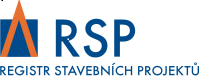                              Žádost o poskytnutí informacíNa základě zákona č. 106/1999 Sb., o svobodném přístupu k informacím, ve znění pozdějších předpisů, vás žádáme o sdělení následující informace:Obsah žádosti/dotazu:V rámci mapování investičních plánů měst, obcí a krajů pro rok  projektu RSP (registr stavebních projektů), který je určený na podporu stavebníků z celé ČR, Vás žádáme o zaslání investičních plánů Vašeho města, Krajského úřadu či obce pro rok 2016. Resp. seznamu investičních/stavebních projektů či rekonstrukcí, které plánujete uskutečnit v letech 2016-2018. Případně jsou dokončovány z předchozích let a budou financovány z rozpočtu města, obce, krajského úřadu nebo z dotačních titulů či za jejich podpory.U těchto projektů prosím uveďte:                                         -název projekt                                         -popis projektu                                         -projektovou kancelář (pokud již byl projekt zpracován)                                         -finanční rozpočet projektu                                         -plánovaný termín započetí projektu                                         -předpokládaný termín výběrového řízení,                                                                                            popř. výhercePřípadně nám prosím zašlete rozpočet na rok 2016, pokud obsahuje podrobné informace k daným akcím dle bodů uvedených výše.Způsob poskytnutí informací:-zaslání na e-mailovou adresu: info@amamarketing.czŽadatel:AMA, s.r.o., IČO: 61327557, Voroněžská 144/20, Liberec 1, 460 01Předem Vám děkujeme za spolupráci.S pozdravem,Pavlína BouzkováAMA, s.r.o., Voroněžská 144/20, Liberec 1, 460 01Tel.: 484 847 802E-mail: p.bouzkova@amamarketing.czV Liberci dne 24.02.2016